      II. Procedura postępowania podczas wejścia do szkoły osoby z zewnątrz  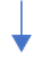 